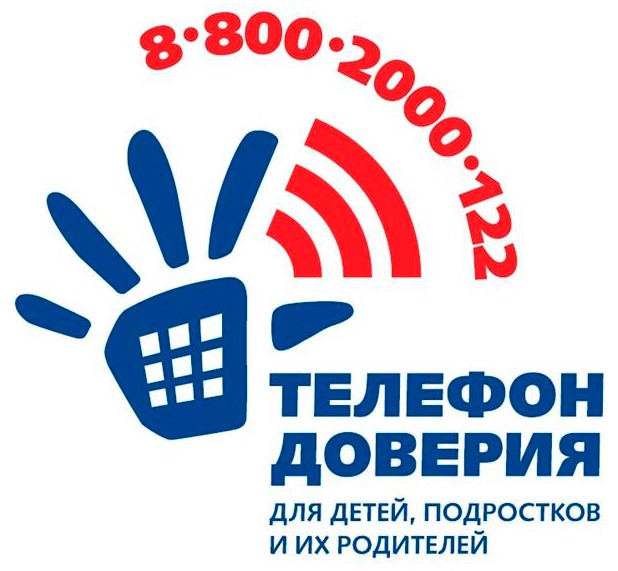 Детский телефон доверия – это канал связи общества с душой ребёнка.Уполномоченный при Президенте Российской Федерации по правам ребенка Кузнецова Анна ЮрьевнаВ Ханты-Мансийском автономном округе – Югре  работает всероссийский телефон доверия для детей, подростков и их родителей. Телефон создан в рамках общенациональной информационной кампании «Россия – без жестокости к детям!», которую проводит Фонд поддержки детей, находящихся в трудной жизненной ситуации.Главная задача службы детского телефона  доверия – оказать  экстренную консультативно – психологическую и педагогическую помощь, помочь детям и родителям в разрешении конфликтных ситуаций. Основные принципы детского телефона доверия – анонимность и конфиденциальность.Линия помощи «Дети онлайн»«Дети онлайн» — служба телефонного и онлайн-консультирования для детей и взрослых по проблемам безопасного использования детьми и подростками интернета и мобильной связи.Обратиться на Линию помощи можно:8-800-250-00-15 (с 9 до 18 по рабочим дням, время московское, звонки по России бесплатные)E-mail: helpline@detionline.comСайт: www.detionline.com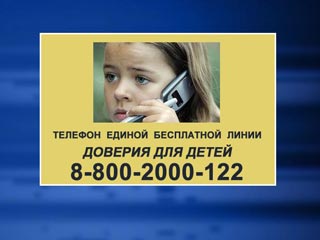 Единая и бесплатная линия доверия для детей имеет номер8-800-2000-122Позвонив на него, любой ребенок может получить необходимую психологическую помощь в случаях жестокого обращения дома, на улице, в школе или просто поговорить с психологом по душам в трудный момент жизни. Профессиональный психолог оценит эмоциональное состояние ребёнка, поможет снять напряжение, установить доверительный контакт с окружающими его взрослыми, посоветует, как лучше поступить в трудной ситуации.Сотрудники телефона доверия занимаются всеми детскими проблемами, включая случаи сексуального насилия. Специалисты службы принимают звонки не только от детей, но и от взрослых, которые испытывают трудности в общении с детьми или готовы сообщить о нарушении прав детей.РОДИТЕЛИ МОГУТ ПОЗВОНИТЬ8-800-2000-122Если:отсутствует взаимопонимание с ребёнком;нужно лучше понять ребёнка, мотивы его поведения;ребёнок стал неуравновешенным, скрытным, рассеянным, постоянно чем-то озабочен;ребёнок не уверен в себе, у него проблемы во взаимоотношениях со сверстниками;появились подозрения в употреблении подростком наркотиков, алкоголя или табака;настораживает поведение подростка – его грубость, раздражительность, агрессивность, конфликтность;ребёнок не хочет ходить в школу;хотите поговорить о важном, но не знаете, как начать.УВАЖАЕМЫЕ ВЗРОСЛЫЕ!Расскажите ребёнку о детском телефоне доверия и его праве обратиться самостоятельно за помощью.Занесите номер 8-800-2000-122 в мобильный телефон ребёнка.Объясните детям, что у них появился «невидимый друг», с которым в любое время суток они могут поделиться своей проблемой, посоветоваться, найти выход из сложной ситуации.Не относитесь ревностно к тому, что ребёнок может кому – то доверять больше, чем  Вам.